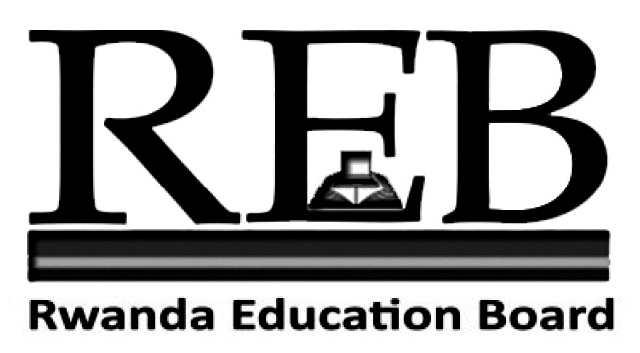 SENIOR FOUR END OF YEAR EXAMINATIONS, 2019SUBJECT: HISTORY AND CITIZENSHIPDURATION: 2 HOURS INSTRUCTIONS:Write your names and class on the answer booklet Do not open this question paper until you are told to do so.This paper has two sections, section A is history of Africa and section B is the history of the world and citizenshipThere are five (5) questions in this paper, attempt all questions in both sectionsEach question carries 20 marks All history questions should be answered in an essay form, including good introduction and conclusion. listing points will lead a candidate not to get full mark(s).                                                                                                             7) Use a blue or black pen. Section A: History of Africa1 a) Explain the different reforms which was introduced under                                      the Belgian mandate between 1924-1946                                      (10 Marks)  (b)  Discuss the political, economic and socio-cultural reforms                                which was introduce under the Belgian Trusteeship from                                         1946-1962.                                                                                 (10 Marks)2 a) Examine the activities of explorers as one of the colonial agents                                    in Africa.                                                                                       (10 Marks)   b) What were the effects of the changes introduced by the Colonial                              rulers in West Africa?                                                                 (10 marks)Section B: History of the World and Citizenship3)  Discuss the changes brought by Christianity in the medieval                            period to the present.                                                                       (20 Marks)4 a) Examine the reason behind the creation of a local-level mediation                        body (abunzi).                                                                               (10 marks)    b) Discuss the problems that face the Abunzi in reconciling and                                    solving conflict among the Rwandan community.                        (10 Marks)5) When Gacaca Courts were established in Rwanda by organic law   No.40/2000 of January 2001, there were many challenges faced                    during the operation of Gacaca courts. Examine the solutions to                            handle the problem faced during the operations of the courts.      (20 Marks)